Afyon Kocatepe Üniversitesi Lisansüstü Eğitim-Öğretim ve Sınav Yönetmeliğinin 43 üncü maddesi gereği.Ek: 1. İntihal Tarama Programı Raporu       2. Çevrimiçi yapılacak savunmalarda, Perculus (çevrimiçi savunma platformu) sistemi randevu talep formuNOT: Bu form EABD/EASD Başkanlığı tarafından EABD/EASD Kurulu kararı ekinde Enstitüye gönderilmelidir.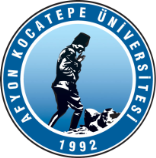 T.C.AFYON KOCATEPE ÜNİVERSİTESİSOSYAL BİLİMLER ENSTİTÜSÜYÜKSEK LİSANS TEZ JÜRİSİ ATAMA TEKLİF FORMU(İKİ DANIŞMANLI TEZLER İÇİN)JÜRİ ÜYELERİ (İlgili Anabilim/Anasanat Dalından)NOT: Jüri üyelerinden en az biri doçent ve/veya üst unvanlardan olmalıdır.Önerilen Savunma Tarihi ve Saati  …… /…… /20……  - …… : ……         Savunma Yeri*: ……………………..*: Savunma “çevrimiçi” yöntem ile yapılacaksa “ÇEVRİMİÇİ” yazılacaktır.